3·15苏宁易购“千万补贴 回馈教职工”家电购物节活动3月15日国际消费者权益日即将到来。为深入贯彻落实商务部和山东省委、省政府关于“消费促进年”工作部署，推动全省消费从疫后恢复转向持续扩大，增强消费市场回升势头，山东省商务厅组织开展“2024山东消费促进年”活动，山东苏宁易购积极响应迅速行动，决定在春季家装季，家电产品全面降价，面向全省广大教职工开展大力度折扣促销活动。活动由苏宁易购集团山东公司具体执行，集团出资1100万元用于产品折扣让价，可用于空调、冰箱、洗衣机、电视、油烟机、灶具、热水器、净水设备、家用生活电器等家电产品。同型号产品接受全网正规渠道及官方旗舰店比价。苏宁易购承诺本次活动保价180天，180天内实行“买贵退差价”政策！现将具体活动事项公布如下：一、活动主题苏宁易购“千万补贴 回馈教职工”家电购物节二、活动时间活动采取自愿提前报名，到指定门店专场选购方式。具体如下:（一）报名时间：即日起至3月14日20:00。提前报名用户凭报名手机号到店无需购物，免费领取2L装洗衣液一桶。（二）专场选购时间：3月15日-17日每日9:00-22:00时三、活动地点苏宁易购线下指定门店四、活动内容本次活动价格在常规市场促销活动价基础上再折扣，同时参加以下专属权益！（一）报名有礼 到店领礼品一份活动期间报名用户凭报名手机号到店免费领取2L装洗衣液一桶（未报名不可参加，每用户限领一份）。（二）多件选购 再享优惠折上折跨品类选购≥2件产品，再享满5000元减500元、满10000元减1000元、满15000元减1500元直降优惠（3C、特价机及个别品牌不参加）！（三）以旧换新享补贴旧机折回收价，购新机还可享补贴立减。空调至高补贴立减500元（部分品牌享满3000减100、4000减150、4500减150、5000减200、6000减300、7000减400、20000减500）。冰洗至高补贴立减1000元（部分品牌享3000减100、5000减300、9000减1000）。（四）银行满减活动使用云闪付绑卡支付，不限产品满3000元立减100元优惠！（五）专享服务权益山东区域内免费送货上门；购家电可免费寄存12个月；全场价保180天，买贵退差价！（六）、爆款举例，部分超级秒杀一口价爆款产品，优先锁定名额五、活动参与方式与要求（一）提前报名，领取专属权益 扫码报名：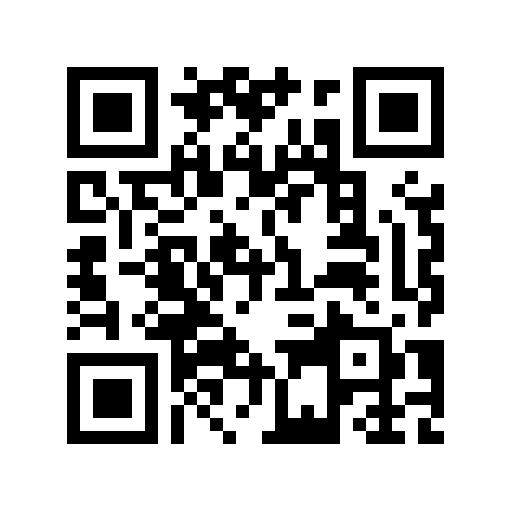 苏宁易购系统会在3月14日20：00前针对报名用户统一发送活动通知短信，到店后，向店员出示报名短信（或报名手机号）参与领取专属权益，家属可凭短信截屏以及报名手机号到店参加活动。（二）咨询电话1、活动咨询电话：济南：朱  炎 17753191929   济宁/临沂/菏泽/枣庄： 王玉琳 19953789008淄博/泰安：刘立杰 15966672868  青岛：于仕千 13853280707潍坊：李玉伟 18765637887日照：王  宁 18706677268烟台/威海：王玉莱 18678989668滨州/东营/德州/聊城 暂无活动参与门店2、售后、服务、投诉与建议：李树斌 17865182652六、相关要求本活动为教育系统教职工专属活动，活动参与自愿报名、自愿选购；先报名后购买，不报名无法享受补贴。教职工需遵守苏宁易购相关要求，按需购买，不得存在囤货、倒卖等有损苏宁易购及其他会员利益的行为。七、服务承诺山东苏宁易购承诺：如出现售后问题全部由山东苏宁易购有限公司承担，公司承诺上述补贴权益真实有效，报名信息仅用于电器配送安装及售后服务，山东苏宁易购将接受各渠道监督！2024年3月8日地市门店店长电话地址济南泉城路二店张祥18615252082历下区泉城路268号永安大厦济南泉城路店许之磊18253102000历下区泉城路322号惠尔商厦1-4F济南高新万达店夏征群18660808152历下区工业南路57号高新万达苏宁易购济南西市场华联店王如强13335197952槐荫区经二路571号华联商厦五楼济南花园路店王长龙15269167573历城区花园路200号济南王舍人店刘辉平18660808317历城区工业北路37号济南章丘店梁旭15628815080章丘区车站大街903号金汇大厦F1青岛李村苏宁电器广场店杨晓霞18669806536李沧区京口路苏宁易购青岛香江路店孔祥勇13791976363黄岛区香江路88号青岛香港中路店赵韬19963998558市南区香港中路21号家乐福1-3层青岛城阳店赵帅18669806518城阳区城阳街道崇阳路498号喜盈门一楼青岛威海路店马海英18661418788市北区威海路2号青岛台东店李祥艳18669806511市北区台东一路80号青岛青岛山东路店姜顺顺18678989625市北区山东路128号青岛青岛即墨大润发店丁相河13033386687即墨区振华街与嵩山一路交汇处西南角青岛平度苏州路店周福莉15621018562平度市苏州路2-58号青岛开发区家佳源店滕帅15563999985黄岛区长江中路308号（家佳源2楼）青岛东方城店高荣18954201696城阳区黑龙江中路2111号（东方城2楼）青岛城阳家佳源孟令锟13687695910城阳区正阳中路136号（家佳源2楼）青岛胶州金州店尹宗花18663965178胶州市郑州东路11号金州贸易大厦泰安财源大街店张圣智15866024230泰山区财源大街150号济宁生活广场超级店杨铭旭18863725026太白中路10号苏宁生活广场超级店临沂人民广场店王壮壮18653970668兰山区沂蒙路与红旗路交汇金鼎国际1-2楼淄博淄博大润发店王英15552424776 张店区华光路86号大润发二楼威海苏宁电器广场店赵蕾15163199271环翠区和平路6号烟台三站汇通广场店刘为可15562625216烟台青年路付13号三站汇通广场C座烟台龙口店田毅18663827998龙口市花木兰街149号潍坊亚星桥店于吉友15064664305潍城区和平路亚星桥苏宁易购一楼日照日照苏宁广场店刘栋15966617766东港区日照街道海曲中路18号品类品牌产品名称市场价爆款一口价洗地机添可添可洗地机Booster PRO34903190空调美的大1P三级能效防直吹空调挂机22991899空调海信大1.5P一级能效变频空调挂机22991999空调美的2P三级能效智清洁空调柜机44993999空调海信3P一级能效节能省电柜机57994799洗衣机小天鹅小天鹅水魔方10公斤洗衣机34993099冰箱名牌542升一级变频对开门冰箱22991999冰箱美的美的239升三门冰箱26991999电视海信海信激光电视75吋L9H99997999热水器美的美的60升电热水器F60-33DS8(HE)21991799烟灶帅康烟机+灶具套餐25992099洗碗机海尔海尔13套精彩洗碗机42992999